CONTACTEmailSunu-395058@2freemail.com LinkedInLocationDubai, UAEPROFESSIONAL SKILLSAutoCAD (2D, 3D)ArchiCADRevitBarcad (RC)BS 8666:2005AISC StandardIS CoadMS OfficeMS ExcelSUNU 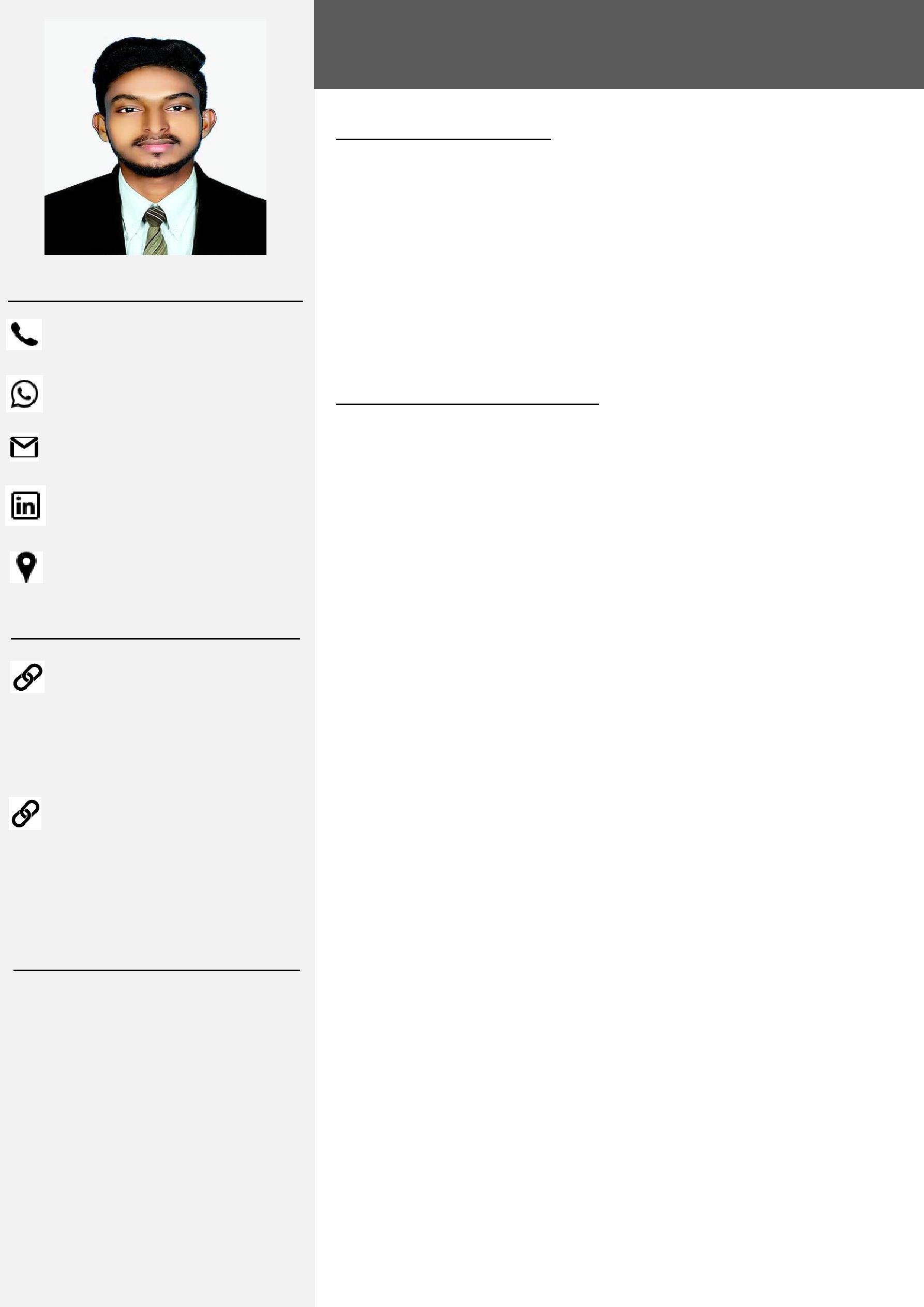 Structural / Architectural DraughtsmanPROFESSIONAL PROFILE3.5 + years of experience in Structural, Architectural Drafting and Detailing.Proficient in structural shop drawings preparation for RC, Steel structures.Proficient on variety of Infrastructural and Building projects.Proficient in AutoCAD (2D, 3D), Revit and International building codes; BS 8666: 2005, IS, AISC Standard.PROFESSIONAL EXPERIENCESStructural Draughtsman and Detailer (RC)	Dec 2017 to Apr 2019Trivandrum, Kerala, India.Key Responsibilities:Preparation of RC shop drawings with respect to the approved GA / IFC drawings, for various Substructure & Superstructure components by Using AutoCAD and BS 8666: 2005 Standard.Preparation of General arrangement plan for Pile Caps, Portal Beams, Pier Caps and Bridge span segments etc.Preparation of Bar Bending Schedule (BBS).Drafting plans from scratch, client sketches or other documentation sources, per AutoCAD standards (Layer management, plot styles, ctb’s etc.)Tagging and annotating plans by Using Revit Structural.Following up on RFIs issued to customers pertaining to drawing changes and revision.Major Projects Handled:Extension of Dubai Metro Route 2020 (Portal Beam & Pier caps), Dubai, UAE.Clients: Parson Systra & Expolink Consortium (Acciona, Gulermak, Alstom)Al Bustan Street North B6-B8 (Precast Segmental Deck), Qatar. Clients: VSL Middle East LLC, Qatar.Sobha Creek Vista G+2P+28+Roof Apartments, Al Merkadh, Dubai, UAE.Clients: PNC Architects, PNC Investment LLC.UAE & MD Trading LLC.Dubai, UAE.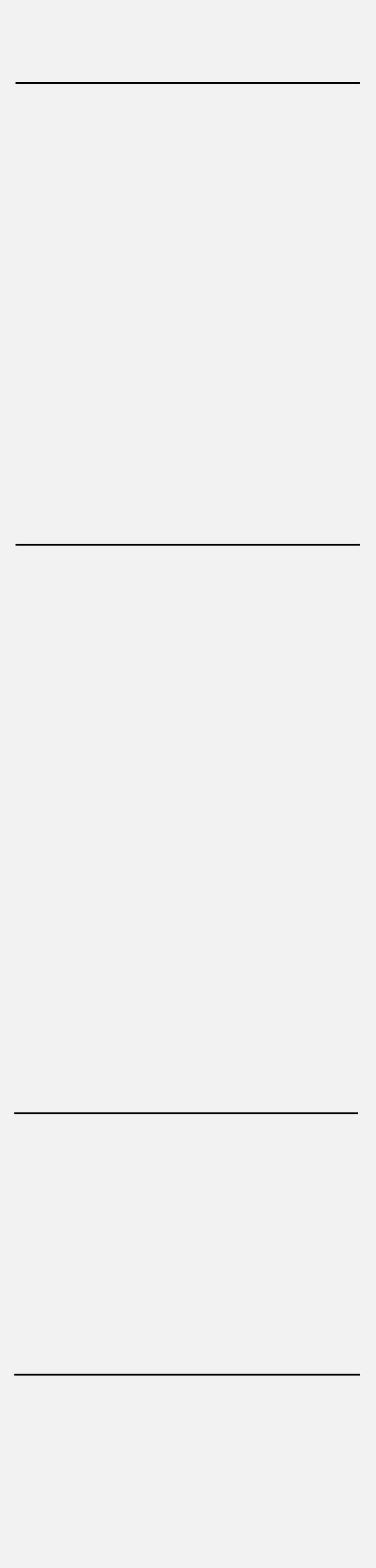 ACHIEVEMENTSAutodesk Certified Professional in AutoCADSite Engineer Trainee atKochin Metro Rail Projects, Kochin, Kerala, India.Attended Auto CAD Civil 3D practical training program atMD Info System Pvt. Ltd, New Delhi, India.PERSONAL INFORMATIONS(Valid till 28-01-2020)LANGUAGES KNOWNEnglishMalayalamHindiTamilINTRESTSTravellingMusicBrowsingQENBFB Infrastructural. & Utility Building for New Naval BaseProject State of Qatar.Clients: Worley Parson Recourses & Energy, MSF Engenharia JVJV.QMJV.UPC - Al Rayyan Project (Precast Manhole), Qatar. Clients: United Precast Concrete Company. W.L.L (Qatar)Architectural Draughtsman	Sep 2015 to Nov 2017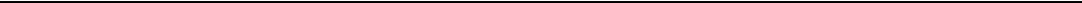 Amithasreelakshmi Builders & Designers (P) Ltd, Bangalore, India.Key Responsibilities:Preparation & presentation of statutory and working drawings for architectural plans by using AutoCAD.Preparation of working drawings shown plans, elevations, sections, finishes and other details.Preparation of Architectural Drawings for BBMP law approval.Prepare the multiple versions of design for review by engineers & architects.Preparation of “As Built” Drawings from the marked up copies of construction drawings.Creating sections, details and typical details.Major Projects Handled:Raindrops Residential Project at Chikkanyakanahalli, Bangalore, India.Clients: Punarjani Properties Pvt.ltd, Bangalore, India.Confident Hercules 5 storey Apartment Project at HSR Layout, Bangalore, India.Clients: Confident Group, Bangalore, India.TECHNICAL QUALIFICATIONSFrom Institution of Civil Engineers (India) - New Delhi, India. (Director Technical Education Board - New Delhi, India). GPA – 70 %From CADD Centre Training Services, Kollam, Kerala, India.DECLARATIONI hereby declare that all the details furnished above are true to the best of my knowledge and belief.Place: Dubai, UAE.Date: 01/11/2019	SUNU AgeAge: 24 YearsDate of BirthDate of Birth: 08-09-1995SexSex: MaleNationalityNationality: IndianMarital StatusMarital Status: SinglePassport DetailsPassport DetailsDate of IssueDate of Issue: 25-11-2015Date of ExpiryDate of Expiry: 24-11-2025Place of IssuePlace of Issue: TrivandrumVisa statusVisa status: Visiting Visa Diploma In Civil Engineering Diploma In Civil Engineering2013 to 2015 Diploma in AutoCAD Diploma in AutoCADSep 2015